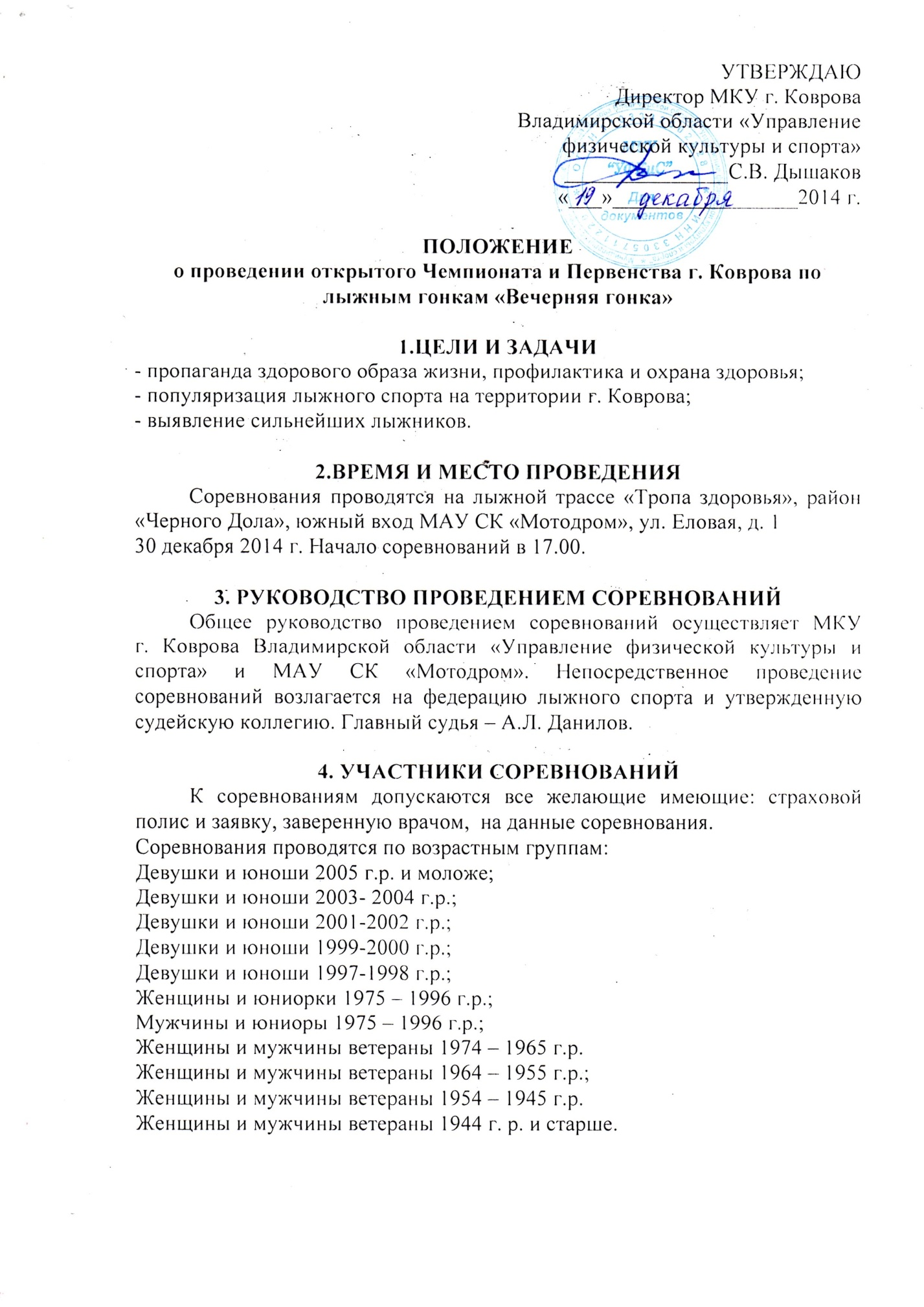 5. ПРОГРАММА СОРЕВНОВАНИЙСоревнования проводятся с общего старта. Стиль передвижения -  свободный.Регламент соревнований:6. ОПРЕДЕЛЕНИЕ ПОБЕДИТЕЛЕЙПобедители и призеры определяются согласно правилам соревнований по лыжным гонкам.7. НАГРАЖДЕНИЕУчастники, занявшие 1 место в возрастных категориях награждаются кубком, грамотой, медалью. Участники, занявшие 2-3 места награждаются медалями и грамотами. Если в возрастной группе 3 и менее участников, победитель награждается грамотой и медалью. Участники, занявшие 2-3 места, не награждаются.8. ФИНАНСИРОВАНИЕРасходы, связанные с подготовкой и проведением соревнований несут МАУ СК «Мотодром» и  МКУ «Управление физической культуры и спорта» г. Коврова9. ЗАЯВКИПредварительные заявки на участие в соревнованиях принимаются по электронной почте usokovsport@yandex.ru до 29 декабря 2014 г. Именные заявки на участие, заверенные врачом, подаются в день соревнований главному судье. Справки по телефону: 5-24-09 – Маргарита. Заявки по телефону не принимаются.Данное положения является официальным вызовом на соревнования.МКУ г. Коврова «Управление физической культуры и спорта» Ул. Первомайская32, каб. 1108(49232) 5-24-09, 5-22-13Возрастная категория и программа соревнованийДистанция ВремяРегистрация участников15-30- 16-30 ч.Выдача номеров и стартовых протоколов в предстартовой зоне16-30 ч.Торжественное открытие соревнований16-45 ч.Юноши 2005 г.р. и моложе 1 км17-15 ч.Девушки 2005 г.р. и моложе1 км17-18 ч.Юноши 2003 – 2004 г.р.2 км17-23 ч.Девушки 2003 – 2004 г.р.2 км17-26 ч.Юноши 2001 – 2002 г.р.2 км17-31 ч.Девушки 2001 – 2002 г.р.2 км17-34 ч.Юноши 1997 – 1998 г.р.4 км17-44 ч.Девушки 1997 – 1998 г.р.4 км17-47 ч.Юноши 1999 – 2000 г.р. 4 км17-52 ч.Девушки 1999 – 2000 г.р.4 км17-55 ч.Мужчины 1965 – 19674 г.р. Женщины 1965 – 1974 г.р. 4 км18-00 ч.Мужчины 1955 – 1964 г.р. Женщины 1955 – 1964 г.р. 4 км18-05 ч.Мужчины 1954 – 1945 г.р. Женщины 1954 – 1945 г.р. 2 км18-10 ч.Мужчины 1944 г. р. и старшеЖенщины 1944 г. р. и старше2 км18-15 ч.Мужчины – юниоры 1975 – 19936 г.р.6 км18-25 ч.Женщины - юниорки 1975 – 1996 г.р.4 км18-28 ч.